30 апреля – завершающий день месячника по благоустройству.Конец апреля в России - это традиционное время субботников. По всем городам проходят мероприятия, призванные облагородить внешний вид улиц, парков и дворов.

Месячник по благоустройству  в Санкт-Петербурге -  это акция, которая дает возможность петербуржцам ещё раз признаться в любви к своему городу, сделать его лучше, чище, краше, помочь тем, кому нужна помощь. Органы местного самоуправления ВМО п.Серово, организации и жители  муниципального образования традиционно поддержали  инициативу и приняли участие в общегородском субботнике.На субботник вышли активные и неравнодушные горожане, любящие свой город и желающие сохранить его чистым, комфортным и красивым. Это муниципальные служащие ВМО п.Серово, работники СО «Луч», ресторана «Ель», жители поселка.
Субботник – это как раз то маленькое дело, которое мы можем совершить для нашего города. Это наша посильная лепта в общее благое дело.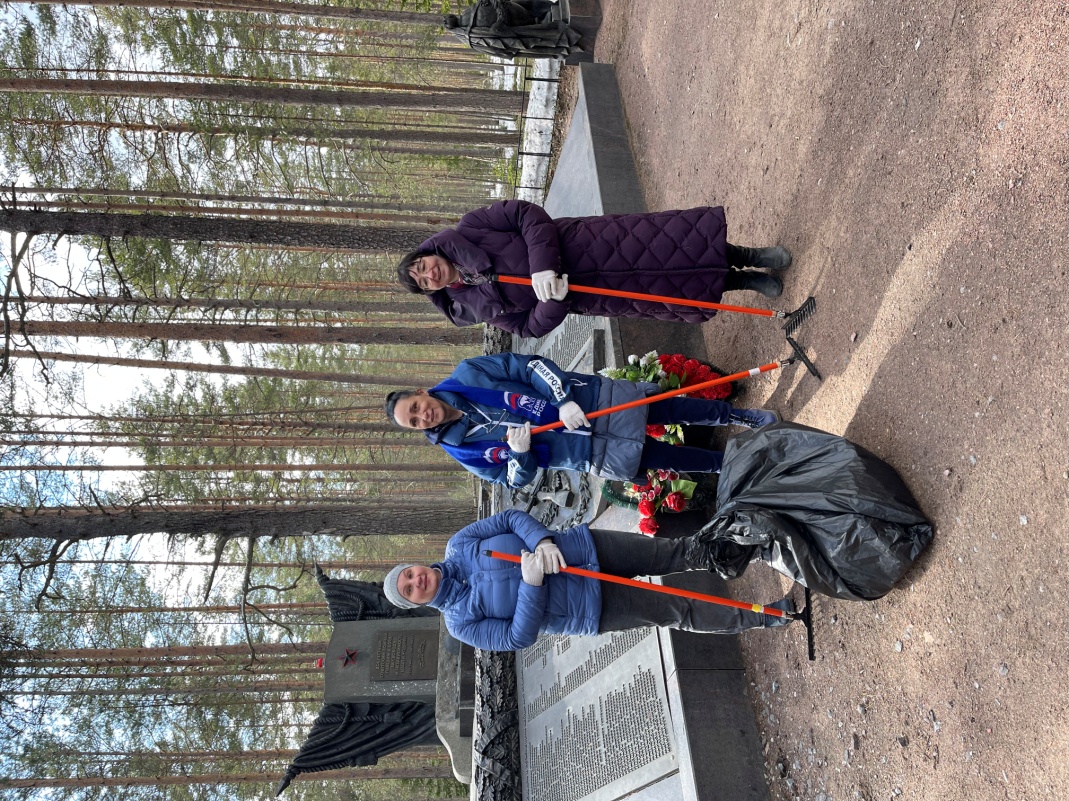 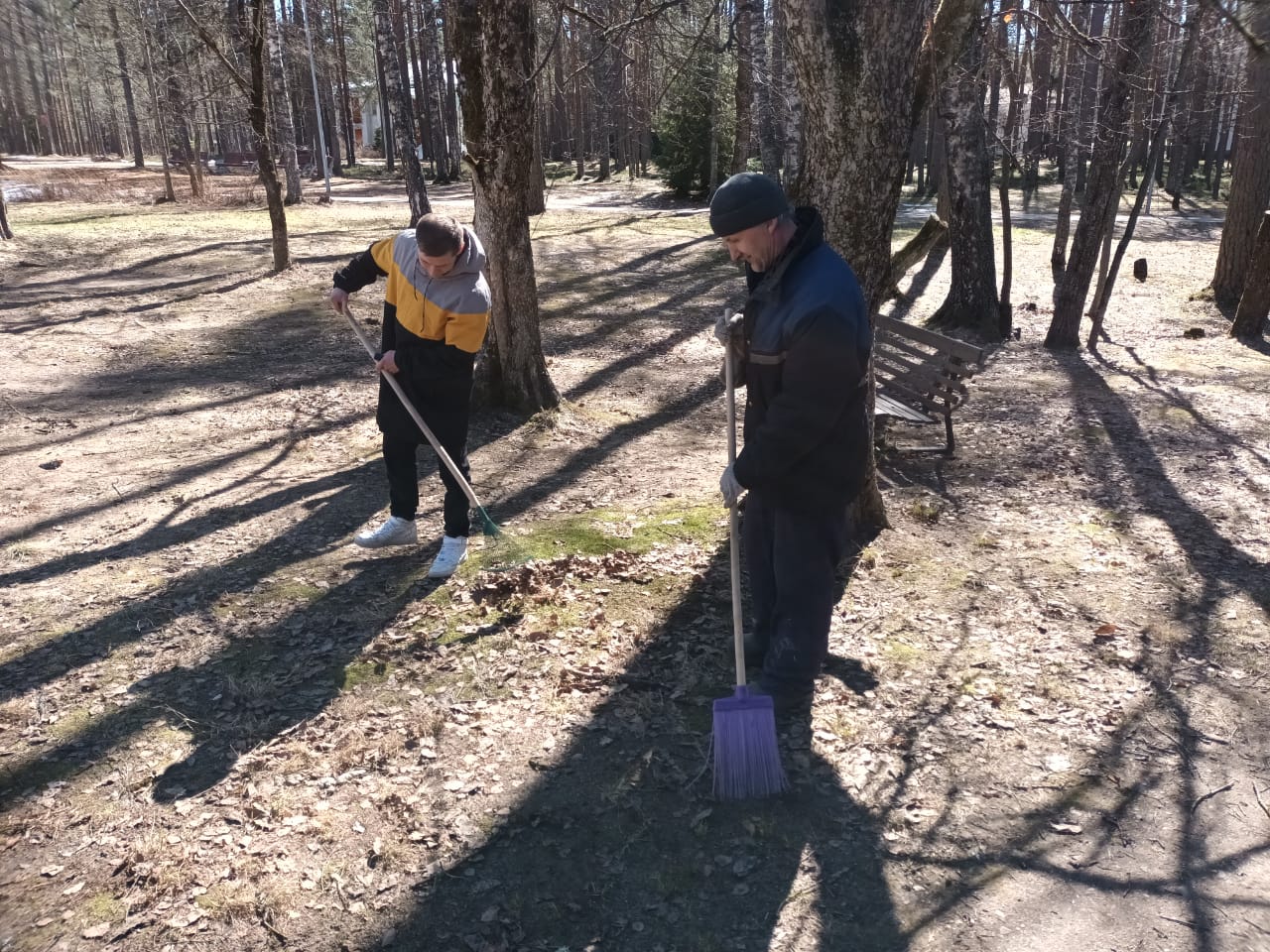 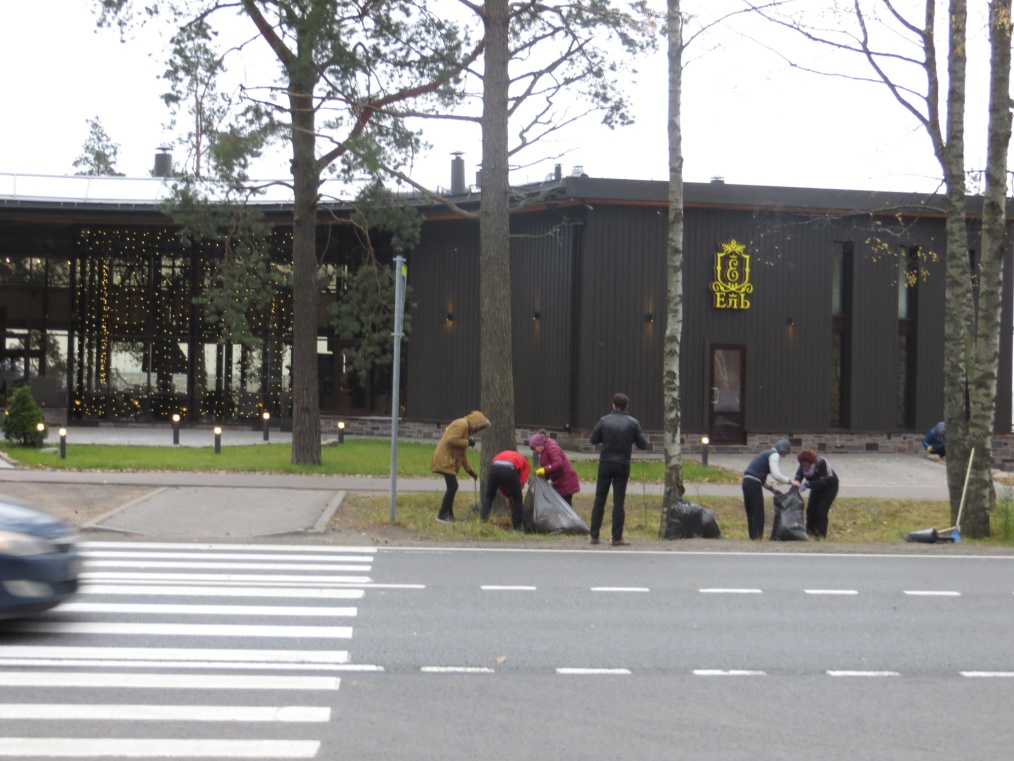 